Easter Booking Form2024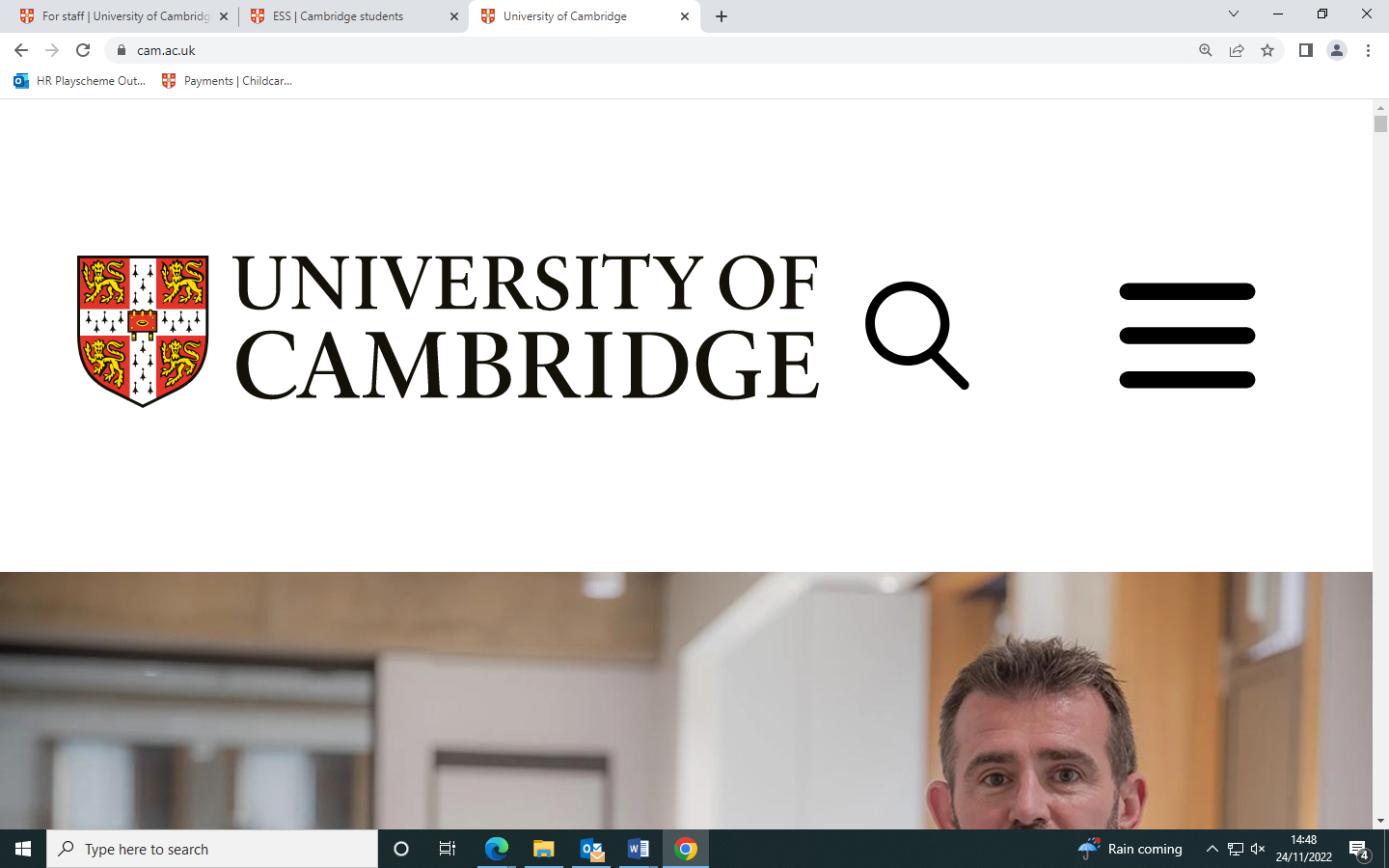 University of Cambridge Holiday Playscheme (UCHP)Easter Playscheme 2024 Booking FormTrumpington Meadows Primary SchoolKestrel Rise, Trumpington, CB2 9AYChild’s DetailsChild’s DetailsUniversity of Cambridge Holiday Playscheme (UCHP)Easter Playscheme 2024 Booking FormTrumpington Meadows Primary SchoolKestrel Rise, Trumpington, CB2 9AYFirst Name(Given Name)University of Cambridge Holiday Playscheme (UCHP)Easter Playscheme 2024 Booking FormTrumpington Meadows Primary SchoolKestrel Rise, Trumpington, CB2 9AYLast Name(Family Name)University of Cambridge Holiday Playscheme (UCHP)Easter Playscheme 2024 Booking FormTrumpington Meadows Primary SchoolKestrel Rise, Trumpington, CB2 9AYKnown AsUniversity of Cambridge Holiday Playscheme (UCHP)Easter Playscheme 2024 Booking FormTrumpington Meadows Primary SchoolKestrel Rise, Trumpington, CB2 9AYDate of BirthRatesGroup A - University of Cambridge staff and students, Cambridge Assessment & Cambridge University Press Staff.Group B - College Staff and College Teaching Officers at a University of Cambridge College.Group C - General Public (those not in Group A or Group B).The prices in brackets are the cost after the booking period has closed*. These include an additional administration fee of £2.50 per child per day.Registering Parent/Carer DetailsRegistering Parent/Carer DetailsAssociation to the University of CambridgeAssociation to the University of CambridgeFirst Name(Given Name) UC Staff(Group A) UC Student(Group A) Cambridge Assessment / Cambridge University Press (Group A) College Staff (including fellows) (Group B) College Teaching Officer(Group B)Last Name(Family Name) UC Staff(Group A) UC Student(Group A) Cambridge Assessment / Cambridge University Press (Group A) College Staff (including fellows) (Group B) College Teaching Officer(Group B)Title UC Staff(Group A) UC Student(Group A) Cambridge Assessment / Cambridge University Press (Group A) General Public(Group C)Relationship to Child UC Staff(Group A) UC Student(Group A) Cambridge Assessment / Cambridge University Press (Group A) General Public(Group C)EasterEasterFull Day8.15 – 17.45Morning8.15 – 1.00Afternoon12.30 – 17.45Will this be your child’s first time at Playscheme?Tuesday2 YesWednesday3 YesThursday4 YesFriday5 YesMonday8 NoTuesday9 NoWednesday10 NoThursday11 NoFriday12 NoUpdated InformationPlease supply new or updated additional information regarding your child.  For example, this could include medical conditions, medication, dietary requirements, development in behavioural needs or any change to their family life that Playscheme should be informed of.UCHP has a duty to safeguard your child against harm and it is important for us to be informed of any changes in circumstances.NameSignatureDatePlayscheme will accept an electronic or wet signature.Playscheme will accept an electronic or wet signature.Playscheme will accept an electronic or wet signature.For Office Use OnlyChild IDFamily IDDate Processed